Informe de Pasivos ContingentesEl Instituto Tlaxcalteca de la Juventud no tiene Pasivos Contingentes, por lo que no se emite ningún reporte en el presente ejercicio fiscal.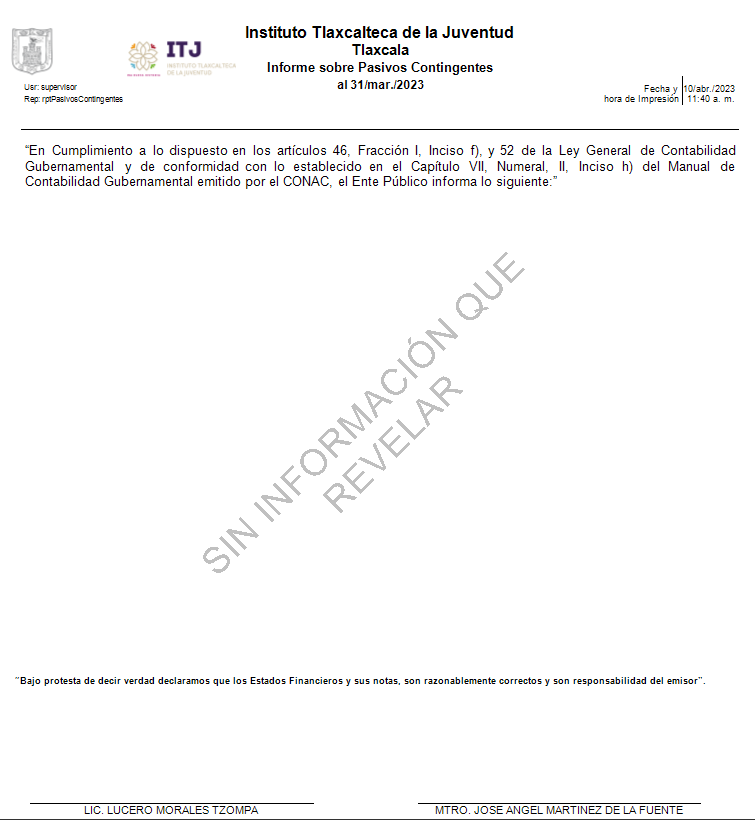 NOTAS A LOS ESTADOS FINANCIEROS	a) NOTAS DE DESGLOSE	I)	Notas al Estado de Situación FinancieraActivoEfectivo y EquivalentesEl saldo por $7’463,018.00 corresponde a las transferencias recibidas por ministración de recursos de ejercicios, así como de los ejercicios 2020, 2021, 2022, 2023 y rendimientos bancarios.	Derechos a recibir Efectivo o Equivalentes y Bienes o Servicios a Corto y Largo plazo	El saldo acumulado por $2’397,477.00, corresponde a Deudores Diversos por Cobrar a Corto y Largo Plazo y Anticipo a Proveedores por adquisiciones de Servicios, y se integra conforme a lo siguiente:	Deudores diversos por cobrar a corto plazo por un importe de $126,668.00, correspondientes a:Eric Muñoz Sánchez, gastos por comprobar por el importe de $7,876.00.Edgar Arturo Martínez Bermúdez, viáticos pendientes de comprobar y recargos y actualizaciones derivadas de declaraciones fiscales fuera del tiempo legalmente establecido por el importe de $1,543.00.Alfredo Cuesta Jiménez, gastos por comprobar y préstamo personal por el importe de $61,528.00.Lucero Morales Tzompa, gastos a comprobar por el importe de $24,204.00Ximena Verónica Zecua Martínez, gastos por comprobar pendiente por el importe de $7,457.00.Mario Pluma Zamora, gastos por comprobar pendiente por el importe de $7,581.00.José Ángel Martínez de la Fuente, gastos por comprobar y recargos y actualizaciones derivadas de declaraciones fiscales fuera del tiempo legalmente establecido por un importe de $8,798.00.José Luis Grande Sánchez, gastos por comprobar y por la corrección en las nóminas de los meses de septiembre y diciembre de 2022, por un importe de $371.00.Ana Karina Corona Moreno, gastos por comprobar por un importe de $3,585.00Lucia Cadena Xochihua, recargos y actualizaciones derivadas de declaraciones fiscales fuera del tiempo legalmente establecido por un importe de $1,630.00.Verónica Sandoval Pluma, recargos y actualizaciones derivadas de declaraciones fiscales fuera del tiempo legalmente establecido por un importe de $1,954.00.Jorge Meneses Granada, la diferencia detectada en el pago realizado al proveedor por un error de cálculo en el IVA de la factura del mismo, por un importe de $95.00.Silvia Pluma Angulo, la corrección en la nómina del mes de septiembre de 2022, por un importe de $46.00.Anticipo a Proveedor por Servicios Profesionales Prestados al Instituto por un importe de $2,000.00	Deudores diversos a largo plazo por un importe de $2’268,809.00, correspondientes a:	Fondo Macro para el Desarrollo Integral de Tlaxcala que comprende los siguientes programas:			Jóvenes Emprendedores Tlaxcaltecas,			Emprendedores Juveniles, y			Proyectos Productivos dirigidos a Jóvenes y Mujeres. 	Bienes Disponibles para su Transformación o Consumo (inventarios)	El Instituto no cuenta con Bienes Disponibles para su Transformación o Consumo, por lo que no se tiene información que reportar.	Inversiones Financieras	El Instituto Tlaxcalteca de la Juventud no tiene Inversiones Financieras que reportar.	Bienes Muebles, Inmuebles e Intangibles	Está integrado de la siguiente forma:	Estimaciones y Deterioros. No se tiene Estimaciones y Deterioros.	Otros Activos. No se tiene Otros ActivosPasivoEl Pasivo está integrado de la siguiente manera:II)	Notas al Estado de ActividadesIII)	Notas al Estado de Variación en la Hacienda Pública	El patrimonio generado, procede de la recepción de las aportaciones ordinarias y extraordinarias y a los Cambios en la Hacienda Pública, donde se disminuyó la Actualización de la Hacienda Pública por la baja de Activos Fijos.	Las Variaciones de la Hacienda Pública son debido al Resultado del Ejercicio y el Resultado de Ejercicios Anteriores.IV)	Notas al Estado de Flujos de Efectivo Efectivo y equivalentes	El análisis de los saldos inicial y final que figuran en la última parte del Estado de Flujo de Efectivo en la cuenta de efectivo y equivalentes y otros derechos a recibir efectivo y equivalentes, es como sigue:Conciliación de los Flujos de Efectivo Netos de las Actividades de Operación y la cuenta de Ahorro/Desahorro antes de Rubros Extraordinarios.V) Conciliación entre los ingresos presupuestarios y contables, así como entre los egresos presupuestarios y los gastos contablesLa conciliación se presentará atendiendo a lo dispuesto por la Acuerdo por el que se emite el formato de conciliación entre los ingresos presupuestarios y contables, así como entre los egresos presupuestarios y los gastos contables.b) NOTAS DE MEMORIA (CUENTAS DE ORDEN)Para este efecto el Instituto reporta lo siguiente:c) NOTAS DE GESTIÓN ADMINISTRATIVAIntroducciónEn cumplimiento a la normatividad emitida por la CONAC a continuación se explica de forma simplificada las características del Instituto Tlaxcalteca de la Juventud en el presente ejercicio 2023 del cual ha operado. Panorama Económico y FinancieroEl Presupuesto de Egresos Autorizado para el ejercicio 2023 es de $ 9,192,943.00, lo que significa que tuvo un incremento de $246,581.00 en relación al año anterior, destacando que al interior de este instituto se ha realizado una administración austera, aprovechando al máximo los recursos disponibles para cuidar el debido cumplimiento de las metas establecidas en el Programa Operativo Anual.Autorización e HistoriaConsiderando que el Ejecutivo del Estado incluyó en el Plan Estatal de Desarrollo 1999-2005, en términos generales y particulares la atención a la Juventud, y que en Tlaxcala hay más de 331 mil jóvenes de entre los 12 y 29 años de edad que representan el 38% del total de la población y que son la base para que el Estado cuente con el capital humano necesario para continuar el proceso de desarrollo que ya se ha iniciado, con fecha 7 de junio de 1999, siendo Gobernador del Estado de Tlaxcala el M.V.Z. Alfonso A. Sánchez Anaya, se firma el Acuerdo por el que se crea el Instituto Tlaxcalteca de la Juventud, publicándose en el Periódico Oficial del Gobierno del Estado de Tlaxcala el 14 de junio de 1999.Para el 3 de noviembre de 2006 se crea la Ley de la Juventud para el Estado de Tlaxcala, en el cual en su Artículo Segundo Transitorio se abroga el Acuerdo del Poder Ejecutivo, de fecha 07 de Junio de 1999, publicado en el Periódico Oficial del Gobierno del Estado el 14 del mismo mes y año, Tomo LXXX, Número Extraordinario, Segunda Época.Principales cambios en la estructura: la plantilla de personal es de 13 plazas.Organización y Objeto SocialEn este punto se informa sobre:Objeto Social: Contribuir al desarrollo sustentable de la Juventud Tlaxcalteca de 14 a 30 años.Informar, asesorar y realizar programas que impulsen el desarrollo Integral de la Juventud Tlaxcalteca.Principal Actividad: Impartición de talleres, Ferias Temáticas, Capacitación para el Empleo, participación en Caravanas Transversales, otorgar Financiamientos a la Juventud Emprendedora.Ejercicio fiscal 2023.Régimen jurídico: Organismo Público Descentralizado, es una Persona Moral con Fines no Lucrativos.e)	Consideraciones Fiscales del ente: Retención del Impuesto Sobre la Renta (ISR retenido por Honorarios Profesionales, ISR por actividades del Régimen Simplificado de Confianza e ISR Honorarios Asimilables a Salarios), Retención del Impuesto al Valor Agregado (4% Régimen de Transportista) e Impuesto sobre Nómina.f)	Estructura organizacional básica:Dirección GeneralDepartamento de Administración y FinanzasOficina de Participación JuvenilOficina de Asistencia Social y Atención Integral a la JuventudOficina de Vinculacióng)   No existen Fideicomisos, mandatos y análogos de los cuales el instituto sea fideicomitente o fideicomisario.Bases de Preparación de los Estados FinancierosEn este punto se informa sobre:a)	Se ha observado la normatividad emitida por el CONAC y las disposiciones legales aplicables.b)	La normatividad aplicada para el reconocimiento, valuación y revelación de los diferentes rubros de la información financiera, así como las bases de medición utilizadas para la elaboración de los estados financieros; es costo históricoc)	Postulados básicos.d)	No se empleó ninguna Normatividad supletoria.e)	Se aclara que el Instituto no aplica el sistema de armonización contable solo se armonizaron los formatos oficiales.Políticas de Contabilidad SignificativasSe informará sobre:a)	No se ha realizado la actualización del valor de los activos, pasivos y Hacienda Pública y/o patrimonio.b)	No se realizan operaciones con el extranjero.c)	No hay inversión en acciones en el Sector Paraestatal.d)	No hay sistema de valuación de Inventarios.e)	No aplica beneficios a empleados.f)	No hay provisiones.g)	No hay Reservas.h)	No hay Cambios en políticas contables y corrección de errores.i)	Reclasificaciones: Se deben revelar todos aquellos movimientos entre cuentas por efectos de cambios en los tipos de operaciones.j)	No se realizó depuración y cancelación de saldos.Posición en Moneda Extranjera y Protección por Riesgo Cambiario     Se informará sobre:No existen Activos en moneda extranjera.No hay Pasivos en moneda extranjera.No hay posición en moneda extranjera.Tipo de cambio (No aplica).Equivalente en moneda nacional (No Aplica).Reporte Analítico del ActivoDebe mostrar la siguiente información:a)	No se ha realizado la estimación de la Vida útil o porcentajes de depreciación, deterioro o amortización utilizados en los diferentes tipos de activos.b)	No se han hecho Cambios en el porcentaje de depreciación o valor residual de los activos.c)	No se realizan gastos capitalizados en el ejercicio.d)	El activo no tiene riesgo en el tipo de cambio puesto que el monto original de la inversión se encuentra en Moneda Nacional.e)	No existe bienes construidos por la entidad.f)	No existe bienes en garantía de embargos, litigios, títulos de inversiones entregados en garantía, baja significativa del valor de las inversiones financieras, etc.g)	No existe desmantelamiento de Activos, procedimientos, implicaciones, efectos contablesh)	Administración de activos: se asignaron en las áreas para el cual fueron adquiridos.Variaciones en el activo:El Instituto no tiene Inversiones en Valores.No se tiene inversiones en empresas de participación mayoritaria.No se tiene inversiones en empresas de participación minoritariaFideicomisos, Mandatos y Análogos   El Instituto no tiene Fideicomisos, Mandatos y Análogos.Reporte de la Recaudación      No se tiene Reporte de Recaudación.Información sobre la Deuda y el Reporte Analítico de la DeudaEl Instituto no tiene Deuda Pública.Calificaciones otorgadasNo se tiene Calificaciones otorgadas.Proceso de MejoraEn este punto se informa:Principales Políticas de Control Interno. Se mencionan las siguientes:Lograr los objetivos institucionales.Minimizar los riesgos.Reducir los actos de corrupción y fraudes.Integrar las tecnologías de la información a los procesos institucionales.Fomentar la integridad y el comportamiento ético de los servidores públicos.Consolidar los procesos de rendición de cuentas y de transparencia.Medidas de desempeño financiero, metas y alcance. Se lleva la política de austeridad administrativa para ofrecer la mejor atención a la Juventud Tlaxcalteca, se seguirá gestionando recursos para las actividades institucionales, orientado a los jóvenes de entre 14 y 30 años de edad, conforme a la Ley de la Juventud para el Estado de Tlaxcala.Información por Segmentos	El Instituto no tiene Información por Segmentos.Eventos Posteriores al Cierre	El instituto no tiene eventos programados posteriores al cierre.Partes Relacionadas	No se tiene partes relacionadas		Responsabilidad Sobre la Presentación Razonable de la Información Contable“Bajo protesta de decir verdad declaramos que los Estados Financieros y sus notas, son razonablemente correctos y son responsabilidad del emisor”. DESCRIPCIÓNIMPORTEMOBILIARIO Y EQUIPO DE ADMINISTRACIÓN3,454,428MOBILIARIO Y EQUIPO EDUCACIONAL Y RECREATIVO2,209,478EQUIPO E INSTRUMENTAL MEDICO Y DE LABORATORIO15,700VEHÍCULOS Y EQUIPO DE TRANSPORTE1,801,811MAQUINARIA, OTROS EQUIPOS Y HERRAMIENTAS148,414SOFTWARE10,715TOTAL7,640,546CONCEPTOPARCIALIMPORTEPROVEEDOR MEDWAG, S.A. DE C.V. 79,897GOBIERNO DEL ESTADO DE TLAXCALA5,499RETENCIONES Y CONTRIBUCIONES POR PAGAR A CORTO PLAZO37,405     ISR 10% RÉGIMEN DE HONORARIOS PROFESIONALES1,461     ISR RÉGIMEN DE SALARIOS20,437     ISR RÉGIMEN DE HONORARIOS ASIMILADOS A SALARIOS7,221     ISR 1.25% RETENCIÓN RÉGIMEN SIMPLIFICADO DE CONFIANZA211     PENSIÓN ALIMENTICIA RETENIDA A ERIC MUÑOZ SÁNCHEZ8,075TOTAL37,405122,801INGRESOS DE GESTIÓNIMPORTETransferencias1,791,252Productos289TOTAL1,791,541GASTOS Y OTRAS PÉRDIDAS:IMPORTEServicios Personales734,555Materiales y Suministros116,226Servicios Generales78,569Transferencias, Asignaciones, Subsidios y Otras Ayudas43,100TOTAL972,450EFECTIVO Y EQUIVALENTESEFECTIVO Y EQUIVALENTESEFECTIVO Y EQUIVALENTESConcepto20232022Efectivo                  0                  0Bancos/Tesorería7,463,0187,509,487Bancos/Dependencias y Otros00Deudores Diversos por cobrar a Corto Plazo126,66860,533Inversiones Temporales (Hasta 3 meses) 00Fondos con Afectación Específica00Depósitos de Fondos de Terceros en Garantía y/o Administración00Otros Efectivos y Equivalentes2,0002,000Total de Efectivo y Equivalentes y Derechos a Recibir Efectivo o Equivalentes7,591,6867,572.020Concepto20232022Resultados del Ejercicio Ahorro/Desahorro819,0911,060,955Movimientos de partidas (o rubros) que no afectan al efectivo00Incremento en cuentas por cobrar-66,135-55,556Decremento en cuentas por cobrar00Depreciación00Amortización00Incremento en bienes muebles, inmuebles e intangibles-346,234-44,977Decremento en bienes muebles, inmuebles e intangibles00Incrementos en las provisiones-84,909192,446Decrementos en las provisiones00Incremento en inversiones producido por revaluación00Ganancia/pérdida en venta de bienes muebles, inmuebles e intangibles00Decremento en la Hacienda Pública/Patrimonio-368,282-699,841Flujos de Efectivo Netos de las Actividades de Operación-46,469453,027Cuentas de Orden Presupuestarias de IngresosCuentas de Orden Presupuestarias de IngresosConcepto2023Ley de Ingresos Estimada$9,192,943Ley de Ingresos por Ejecutar$7,401,691Modificaciones a la Ley de Ingresos Estimada$289Ley de Ingresos Devengada$1,791,541Ley de Ingresos Recaudada$1,791,541Cuentas de Orden Presupuestarias de EgresosCuentas de Orden Presupuestarias de EgresosConcepto2023Presupuesto de Egresos Aprobado$9,192,943Presupuesto de Egresos por Ejercer$8,220,782Modificaciones al Presupuesto de Egresos Aprobado$289Presupuesto de Egresos Comprometido$972,450Presupuesto de Egresos Devengado$972,450Presupuesto de Egresos Ejercido$972,450Presupuesto de Egresos Pagado$972,450